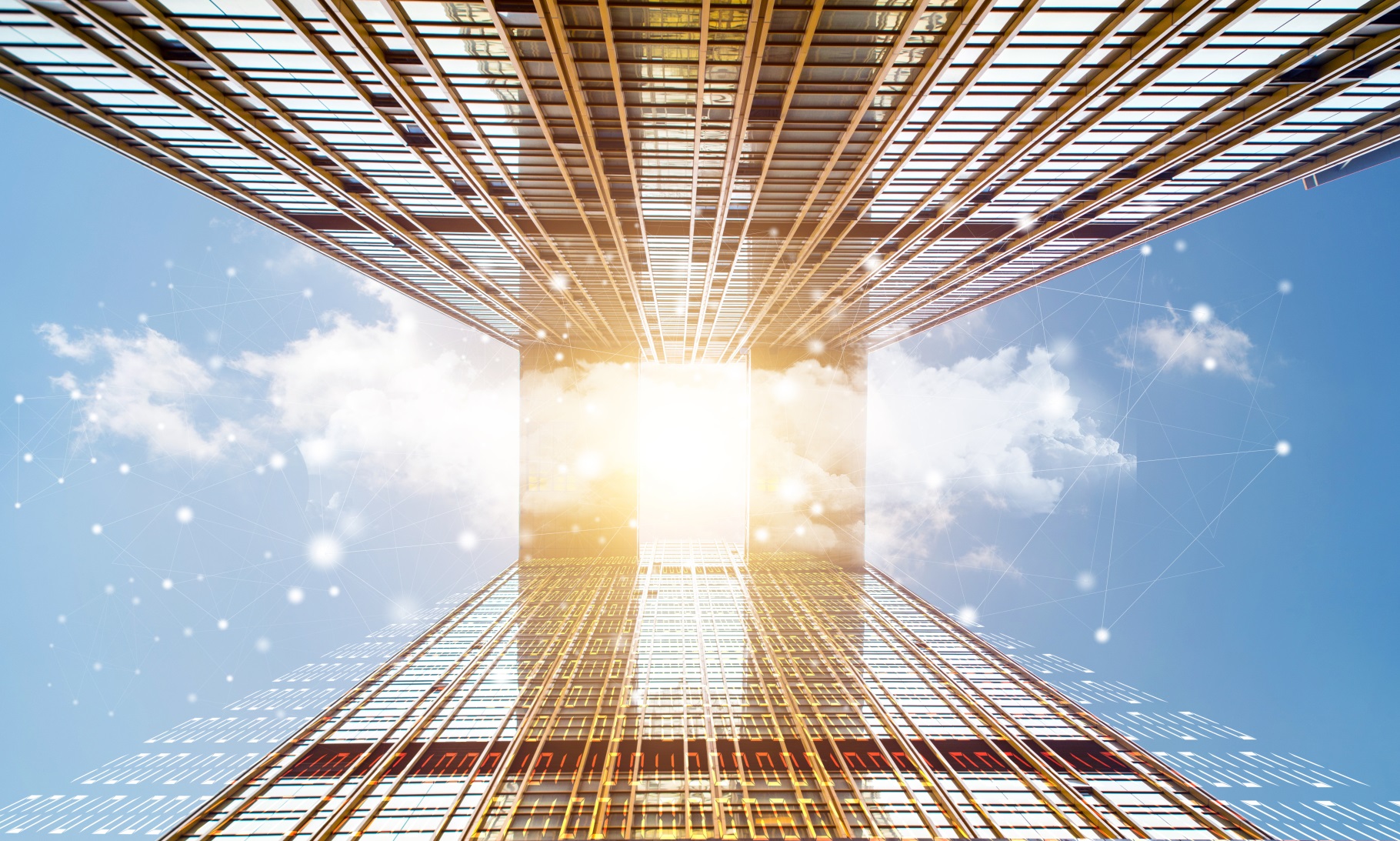 `随着2023年的结束，我作为iOS开发工程师，对过去一年的工作进行了深入的回顾与总结。在过去的一年中，我主要负责iOS应用程序的核心功能开发，包括但不限于用户界面优化、数据处理、网络通信等。同时，我还参与了性能优化、团队协作与沟通等方面的工作。在这一年中，通过不断学习和实践，我获得了宝贵的经验。新的一年官方推出Swift 5.x：Swift作为苹果的官方开发语言，我对其进行了持续的学习和实践。我深入理解了Swift的特性和优势，包括泛型、闭包、协议等，并在项目中广泛应用。UIKit与SwiftUI的深入理解：我对UIKit框架有了更深入的理解，包括其工作原理、性能优化等方面。同时，我也开始探索并实践SwiftUI，实现了多个界面的重构和优化。本地持久化与缓存策略：我深入研究了CoreData和SQLite的使用，并根据项目需求实现了高效的数据存储和查询。接下来，我将对工作内容、重点成果、遇到的问题及解决方案进行详细的阐述。一、工作内容用户界面优化：我针对应用程序的界面进行了全面的优化工作。我调整了布局、改进了颜色搭配、增加了动画效果等，使界面更加美观、易用。我注重用户体验，不断尝试和改进，以提高应用程序的视觉效果和交互体验。数据处理：在开发过程中，我负责数据的处理与展示。我实现了高效的数据解析和缓存策略，确保了数据的准确性和实时性。同时，我还通过自定义模型和视图，实现了复杂的数据展示功能。我关注数据的安全性和隐私保护，采取了合适的加密和安全措施来保护用户数据。网络通信：网络通信是应用程序的重要部分之一。我采用了多种网络通信技术，如URLSession、Alamofire等。在实现数据传输的同时，我还注重了网络请求的管理和缓存策略的优化。我关注网络通信的性能和稳定性，通过合理的请求调度和错误处理机制，提高了应用程序的网络通信能力。性能优化：为了提高应用程序的稳定性和用户体验，我进行了多方面的性能优化工作。我优化了内存管理、响应速度和能耗控制等方面，使应用程序的性能得到了显著提升。我关注性能优化的细节，通过合理的资源管理和高效的算法实现，提高了应用程序的运行效率和响应速度。技术调研与创新：随着移动技术的发展，我对新的iOS技术和设计理念进行了深入的学习与研究。我关注了SwiftUI、CoreML等技术动态，并尝试将这些新技术应用到实际工作中。通过不断地学习和实践，我提高了自己的专业技能和创新意识。我积极参与技术社区的交流和分享活动，与其他开发者共同探讨技术问题和解决方案。团队协作与沟通：作为团队的一员，我积极参与讨论和协作。我与需求制定者、后端工程师等保持及时沟通，遇到问题及时探讨，这些对于新内容的开发以及线上bug的修复有着良好的效果，确保项目的能够在规划周期内上架。二、重点成果1功能完善与上线：在项目中，我成功开发并上线了多个功能模块。这些功能包括但不限于用户登录、课程详情浏览，多平台视频下载本地观看、CRM的下单 合同发送等优化处理。通过不断地迭代和优化，我为应用程序增添了丰富的功能，提高了用户体验和满意度。注重细节和用户体验，不断优化和完善功能模块，提高应用程序的实用性和易用性。同时，完成每个功能时我都会自己多测试，减少存在的逻辑问题以及潜在的bug，再交予测试人员的时候就能减少双方的工作量，确保功能的质量和稳定性。2性能优化：通过持续的性能优化工作，我成功提高了应用程序的稳定性和响应速度。通过内存管理优化、网络请求优化等技术手段，我减少了应用程序的崩溃率和卡顿现象，使用户体验更加流畅。我关注性能优化的细节，通过合理的资源管理和高效的算法实现，提高了应用程序的运行效率和响应速度。同时，我还参与了性能测试和监控工作，确保应用程序在不同设备和场景下的性能表现。3兼容性问题：在适配不同设备和系统版本时，遇到了多种兼容性问题。通过深入学习和实践，逐步解决了这些问题。例如，针对不同屏幕尺寸和分辨率的设备进行适配时，我使用了Auto Layout和Size Classes等技术工具，确保界面在不同设备上的一致性和美观性。网络通信问题：在进行网络通信时，有时会出现不稳定的情况。经过调查分析，采取了更加有效的网络管理和通信协议，问题得到了有效解决。例如，我使用了AFNetworking库进行网络请求的管理和缓存控制，提高了网络通信的稳定性和效率。内存管理问题：在开发过程中，偶尔出现内存泄漏和异常情况。通过深入研究和学习，提高了内存管理的水平，降低了问题出现的概率。例如，我使用了Instruments工具进行内存泄漏检测和性能分析，及时发现并修复了潜在的内存管理问题三、展望与计划在新的一年里，我将继续努力学习新的技术和知识，不断提高自己的专业技能。持续的技术更新与学习，随着Swift语言的不断发展，我期待在新的一年中深入学习其新特性，如Swift 5.x中的新功能，以提升我的编程技能。iOS开发领域始终有新的框架和工具涌现。我计划关注并尝试使用这些新技术，以提高开发效率和质量。随着Flutter和React Native等跨平台开发技术的兴起，我计划深入研究这些技术，以实现更高效的跨平台应用开发。进一步提升我的界面设计和交互设计能力，持续关注并实践性能优化技术，如内存管理、响应速度等，以提高应用的稳定性和用户体验，在提升自己个人能力的同时为公司创造更多的价值。文档编写：在这一块的工作还是有欠缺，虽然我已经编写了一些文档，一个阶段的代码重新回头优化的时候就会忘记当时编译的具体思路，这对效率方面还是造成了一定的影响，我需要在文档的完整性和准确性方面做得更好。这将有助于自己与别人更好地理解代码和维护项目